MATERIALS AND METHODS Search strategiesHighly sensitive electronic search was conducted from four databases, including the PubMed, Scopus, and Embase (update to January 28, 2023) with no language restriction.The search strategy on PubMed ( ( "uric acid" [Title/Abstract] OR urate [Title/Abstract] OR purine [Title/Abstract] OR hyperuricemia [Title/Abstract] OR gout [Title/Abstract] ) OR (antioxidant [Title/Abstract] AND ( "uric acid" OR urate OR purine OR hyperuricemia OR gout) ) ) AND ( "Periodontal Diseases" [MeSH Terms] OR periodontitis NOT "apical periodontitis" ) AND ( blood [Title/Abstract] OR serum [Title/Abstract] OR plasma [Title/Abstract] OR circulation [Title/Abstract] OR GCF [Title/Abstract] OR "gingival crevicular fluid" [Title/Abstract] OR saliva [Title/Abstract] )The search strategy on SCOPUS( TITLE-ABS-KEY ( blood OR serum OR plasma OR circulation OR gcf OR "gingival crevicular fluid" OR saliva ) AND DOCTYPE ( ar ) ) AND ( ( ( ALL ( "uric acid" OR urate OR purine OR hyperuricemia OR gout ) AND TITLE-ABS-KEY ( antioxidant ) ) AND DOCTYPE ( ar ) ) OR ( TITLE-ABS-KEY ( "uric acid" OR urate OR purine OR hyperuricemia OR gout ) AND DOCTYPE ( ar ) ) ) AND ( ( TITLE-ABS-KEY ( "periodontal disease" ) OR TITLE-ABS-KEY ( periodontitis )  AND NOT TITLE-ABS-KEY ( "apical periodontitis" ) ) AND DOCTYPE ( ar ) )The search strategy on EMBASE( 'uric acid':ti,ab,kw OR urate:ti,ab,kw OR purine:ti,ab,kw OR hyperuricemia:ti,ab,kw OR gout:ti,ab,kw ) OR ( ( 'uric acid' OR urate OR purine OR hyperuricemia OR gout ) AND antioxidant:ti,ab,kw ) AND ( ( 'periodontal disease':ti,ab,kw OR periodontitis:ti,ab,kw ) NOT 'apical periodontitis':ti,ab,kw ) AND ( blood:ti,ab,kw OR serum:ti,ab,kw OR plasma:ti,ab,kw OR circulation:ti,ab,kw OR gcf:ti,ab,kw OR 'gingival crevicular fluid':ti,ab,kw OR saliva:ti,ab,kw )The search strategy on Web of Science( "uric acid" OR urate OR purine OR hyperuricemia OR gout ) AND ( "periodontal disease" OR periodontitis NOT "apical periodontitis" ) AND ( blood OR serum OR plasma OR circulation OR gcf OR "gingival crevicular fluid" OR saliva )TABLESTable S1. The characteristics of excluded studies.Table S2. Quality assessment of the included case-control studies with Newcastle-Ottawa Scale.†, Gender was selected as the main factor; ‡, Age was considered as an additional factor.Table S3. Agency for Healthcare Research and Quality for risk of bias assessment of the cross-sectional studies.FIGURES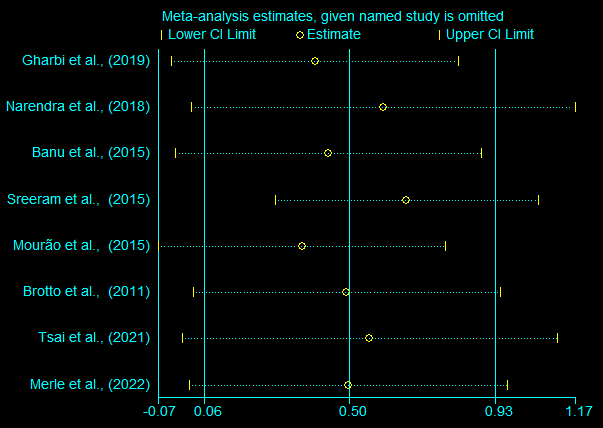 Figure S1. Sensitivity analysis of the relationship between periodontitis and controls of UA levels in blood.In these studies, no clearly heterogeneous origin could be found.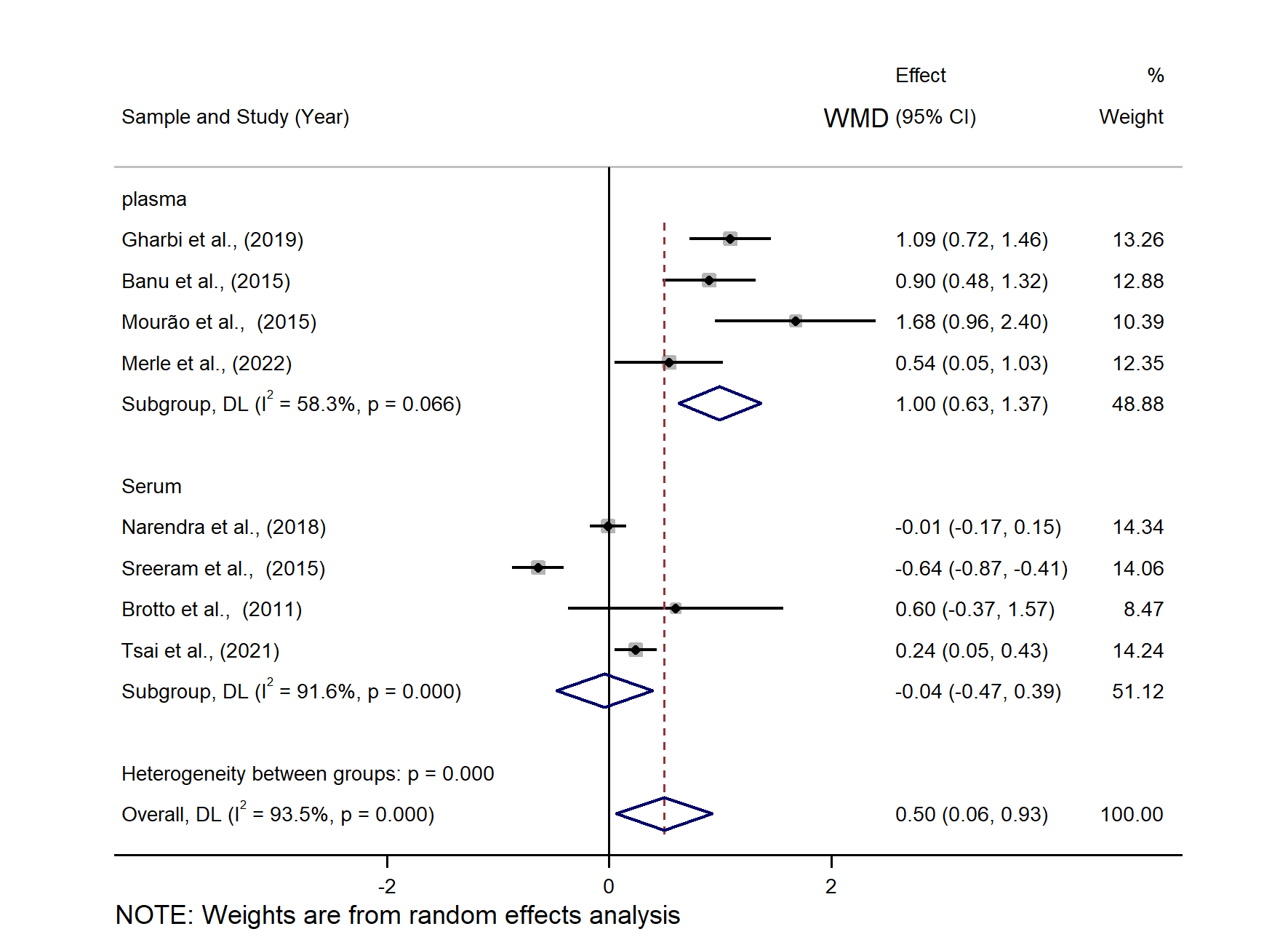 Figure S2. Forest plot comparing UA levels of periodontitis vs. control in plasma/serum subgroups.CI, confidence interval; WMD, weighted mean difference.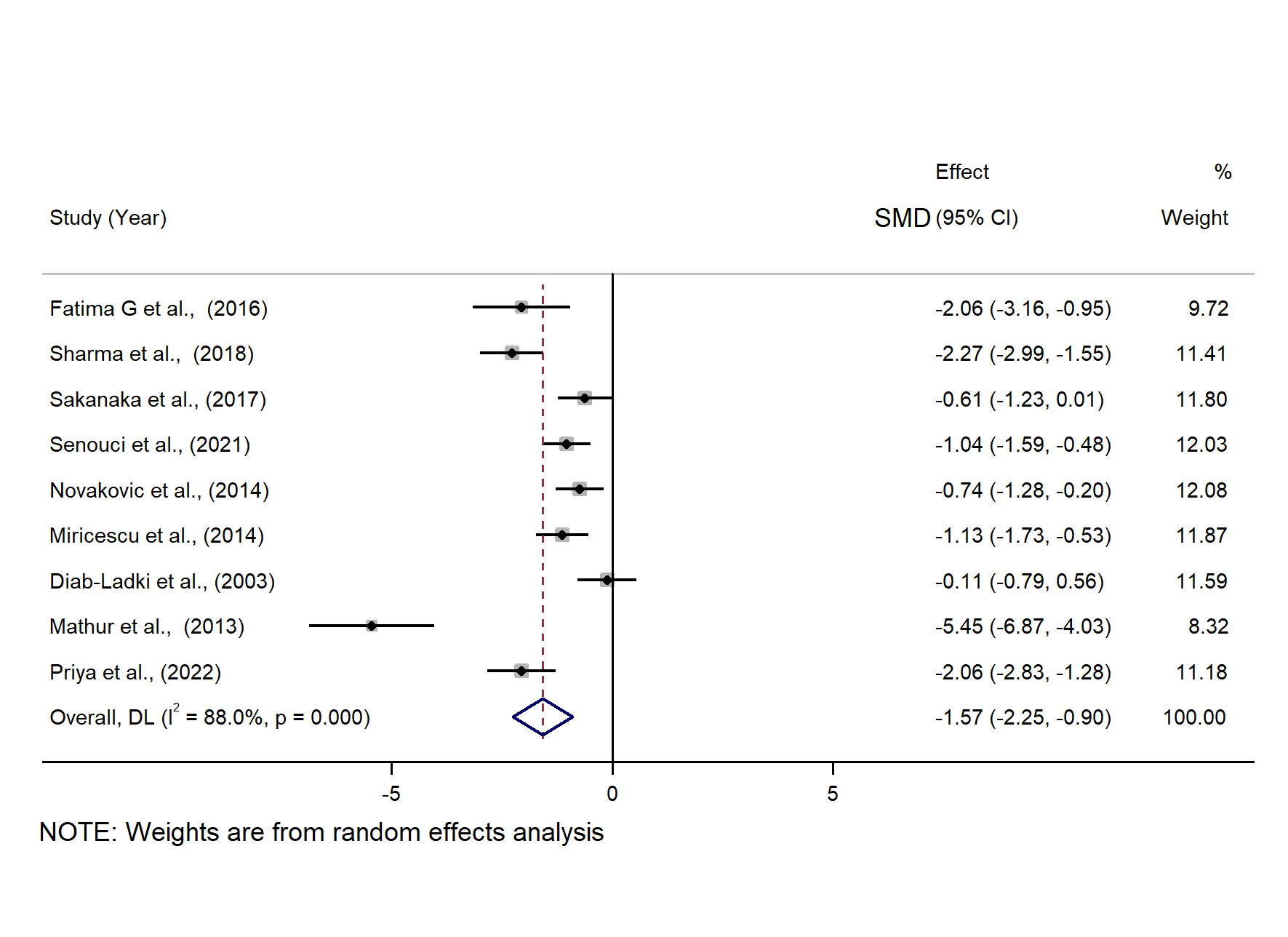 Figure S3. Forest plot comparing the salivary UA levels of periodontitis vs control before sensitivity analysis.There was a high heterogeneity among the studies (I2 = 88.6%, P < 0.001). Therefore, sensitivity analysis should be performed to find sources of heterogeneity. SMD, standardized mean difference.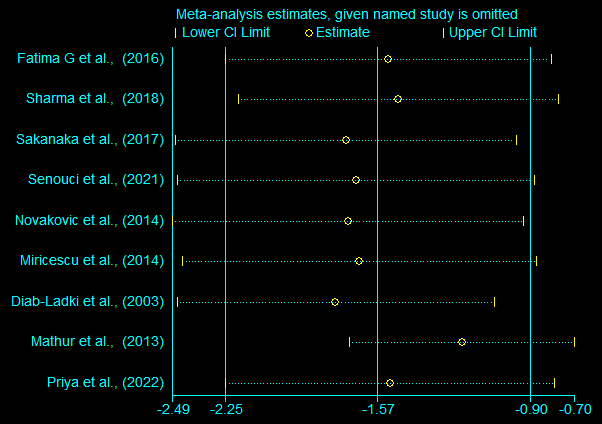 
Figure S4. Sensitivity analysis of the relationship between periodontitis and controls of UA levels in saliva.A sensitivity analysis was performed to explore potential sources of heterogeneity. Statistical heterogeneity was decreased obviously, indicating that they were likely the source of heterogeneity. StudyYearType of studyReasons for exclusionAlmerich-Silla, J M. et al.2015Cross-sectional studyNot involving uric acidAl-Rawi, N H. et al.2017Case-control studyParticipants with unclear/barred systemic conditionArora, N. et al.2013Randomized controlled trials studyLack of periodontal health controlsBabaei, H. et al.2018Randomized controlled trials studyLack of periodontal health controlsBarnes, V M. et al.2014Cross-sectional studyNot involving uric acidBarnes, V M. et al.2009Case-control studyLack of periodontal health controlsBatista, E L. et al.2010Interventional studyLack of periodontal health controlsBotelho, J. et al.2020Retrospective cohort studyParticipants with unclear/barred systemic conditionByun, S H. et al.2020Cross-sectional studyLack of periodontal health controlsCao, Y. et al.2016Cross-sectional studyParticipants with unclear/barred systemic conditionChapple, I L C. et al.2007Prospective cohort studyLack of periodontal health controlsChapple, I L C. et al.1997Cross-sectional studyLack of periodontal health controlsChen, H W. et al.2018Cross-sectional studyNot involving uric acidChoromańska, M. et al.2017Case-control studyParticipants with unclear/barred systemic conditionFons-Badal, C. et al.2019Randomized controlled trials studyLack of periodontal health controlsFornasaro, S. et al.2021Case-control studyNot involving uric acidFront, E. et al.2013Interventional studyLack of periodontal health controlsGarg, N. et al.2006Case-control studyLack of periodontal health controlsGreabu, M. et al.2006Interventional studyLack of periodontal health controlsGümüş, P. et al.2009Case-control studyLack of periodontal health controlsGumus, P. et al.2015Case-control studyNot involving uric acidKhodaii, Z. et al.2019Case-control studyFull text unavailableKonopka, T. et al.2007Case-control studyNot involving uric acidLee, C. et al.2018Prospective cohort studyLack of periodontal health controlsMashayekhi, F. et al.2005Case-control studyNot involving uric acidMiricescu, D. et al.2011Case-control studyDuplicate publicationMoore, S. et al.1994Case-control studyParticipants with unclear/barred systemic conditionMourāo, L C. et al.2014Randomized controlled trials studyLack of periodontal health controlsMunther, S2019Cross-sectional studyLack of periodontal health controlsNguyen, T T. et al.2017Case-control studyNot involving uric acidNovaković, N. et al.2013Interventional studyDuplicate publicationOlszewska-Czyz, I. et al.2022Cross-sectional studyLack of periodontal health controlsPulido-Moran, M. et al.2017Cross-sectional studyParticipants with unclear/barred systemic conditionRai, B. et al.2011Interventional studyLack of periodontal health controlsSculley, D V. et al.2003Prospective cohort studyParticipants with unclear/barred systemic conditionSeydanur et al.2019Randomized controlled trials studyLack of periodontal health controlsSezer, U. et al.2016Case-control studyNot involving uric acidShetty, M S. et al.2018Case-control studyParticipants with unclear/barred systemic conditionShetty, M. et al.2012Case-control studyFull text unavailableSincar, C D. et al.2017Case-control studyLack of periodontal health controlsSu, H. et al.2009Cross-sectional studyNot involving uric acidSummers, C J. et al.1968Cross-sectional studyLack of periodontal health controlsTamaki, N. et al. 2015Cross-sectional studyNot involving uric acidTartaglia, G M. et al.2017Cross-sectional studyLack of periodontal health controlsHu, S A. et al.2022Cross-sectional studyLack of periodontal health controlsChabuk, M I. et al. 2021Case-control studyLack of periodontal health controlsTu, Y K. et al.2013Prospective cohort studyParticipants with unclear/barred systemic conditionVernerov, A. et al.2021Case-control studyLack of periodontal health controlsYoshino, F. et al.2012Cross-sectional studyNot involving uric acidZiebolz, D. et al.2007Cross-sectional studyParticipants with unclear/barred systemic conditionZipkin, I. et al.1964Case-control studyParticipants with unclear/barred systemic conditionChen, S., et al.,2023Case-control studyNot involving uric acidToczewska, J., et al.,2022Case-control studyNot involving uric acidStudiesSelectionSelectionSelectionSelectionSelectionComparabilityComparabilityExposureExposureExposureFinal ScoreStudiesIs the case definition adequate?Is the case definition adequate?Representativeness of the cases?Selection of controlsDefinition of controlsComparability of cases and controls on the basis of the design or analysisComparability of cases and controls on the basis of the design or analysisAscertainment of exposureSame method of ascertainment for cases and controlsNon-response rateFinal ScoreStudiesIs the case definition adequate?Is the case definition adequate?Representativeness of the cases?Selection of controlsDefinition of controlsMain factor†Additional factor‡Ascertainment of exposureSame method of ascertainment for cases and controlsNon-response rateFinal ScoreGharbi et al., 2019Gharbi et al., 20191101111118Sakanaka et al., 2017Sakanaka et al., 20171101001116Banu et al., 2015Banu et al., 20151101111118Diab-Ladki et al., 2003Diab-Ladki et al., 20030001000012Mourão et al., 2015Mourão et al., 20150101111117Mathur et al., 2013Mathur et al., 20130101000114Brotto et al., 2011Brotto et al., 20110111101106Fatima G et al., 2016Fatima G et al., 20160111101117Senouci et al., 2021Senouci et al., 20211110110118Novakovic et al., 2014Novakovic et al., 20141101111118Priya, K.L., et al., 2022Priya, K.L., et al., 20221011001116Narendra et al., 2018Miricescu et al., 2014Sreeram et al., 2015Sharma et al., 2018Tsai et al., 2021Merle, C.L., et al., 2022Define the source of informationYesYesYesYesYesYesList inclusion and exclusion criteria for exposed and unexposed subjects (cases and controls) or refer to previous publicationsYesNo YesYesYesYesIndicate time period used for identifying patientsNoNo YesNo YesYesIndicate whether or not subjects were consecutive if not population-basedNoYes Yes YesNo YesIndicate if evaluators of subjective components of study were masked to other aspects of the status of the participantsYesYes Yes Yes YesYesDescribe any assessments undertaken for quality assurance purposesNoNo No No No NoExplain any patient exclusions from analysisYesNo YesYesYesYesDescribe how confouding was assessed and/or controlledYesNo No YesYesYesIf applicable, explain how missing data were handled in the analysisNoNoNoNoNoYesSummarize patient response rates and completeness of data collectionYesYesYesYesYesYesClarify what follow-up, if any, was expected and the percentage of patients for which incomplete data of follow-up was obtainedNoNo NoNoNo NoTotal score647779